重庆市铜梁区教育委员会关于2020年省级政府履行教育职责情况满意度调查二维码的公示根据国务院教育督导委员会办公室2020年对重庆市政府政府履行教育职责情况网络问卷调查工作需要，现将“满意度调查”二维码公示如下。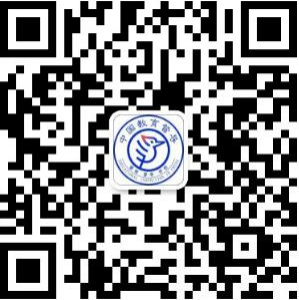 （图示说明：对省级人民政府履行教育职责问卷调查，关注后从右下角“互动平台”进入填答）重庆市铜梁区教育委员会2020年8月10日